Об утверждении Реестра адресов  на объекты недвижимого имущества на территории   муниципального образования  «Русско-Алгашинское сельское поселение Шумерлинского района Чувашской Республики»В соответствии с Федеральным законом от 6 октября 2003 года № 131-ФЗ «Об общих принципах организации местного самоуправления в Российской Федерации» (с дополнениями и изменениями),  ст. 6 Устава Русско-Алгашинского сельского поселения Шумерлинского района Чувашской Республики, с распоряжением Правительства Российской Федерации  от  10.06.2011 № 1011-р  и  Порядком ведения адресной системы и предоставления содержащейся в ней адресной информации,  утвержденной Приказом ФНС России  от 31.08.2011 № ММВ-7-6/529 администрация Русско-Алгашинского сельского поселения Шумерлинского района Чувашской Республики  п о с т а н о в л я е т :1. Утвердить Реестр адресов  на объекты недвижимого имущества на территории  муниципального образования  «Русско-Алгашинское сельское поселение Шумерлинского района Чувашской Республики» согласно приложению.          2. Назначить уполномоченным должностным лицом на проведение действий по актуализации адресной информации в Федеральную информационную адресную систему (далее – ФИАС),  представления в Межрайонную. инспекцию Федеральной налоговой службы по Чувашской Республике № 8 данных в соответствии с Порядком ведения ФИАС   ведущего специалиста-эксперта администрации Русско-Алгашинского сельского поселения, а в ее отсутствии–специалиста-эксперта  администрации Шумерлинского сельского поселения.3.    Контроль за исполнением настоящего постановления возлагаю на себя.Глава администрации Русско-Алгашинскогосельского поселения                                                                               Спиридонов В.Н.Приложение №1к постановлению администрации Русско-Алгашинского сельского поселенияот 01.02.21 №7Реестр             адресов на объекты недвижимого имущества на территории муниципального образования  «Русско-Алгашинское сельское поселение Шумерлинского района Чувашской Республики»Приложение №1к постановлению администрации Русско-Алгашинского сельского поселенияот 01.02.21№7Реестрадресов на объекты недвижимого имущества на территории муниципального образования  «Русско-Алгашинское сельское поселение Шумерлинского района Чувашской Республики»ЧĂВАШ  РЕСПУБЛИКИÇĚМĚРЛЕ РАЙОНĚ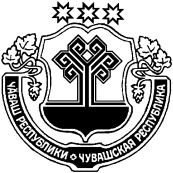 ЧУВАШСКАЯ РЕСПУБЛИКА ШУМЕРЛИНСКИЙ  РАЙОН  ВЫРĂС УЛХАШ ЯЛ ПОСЕЛЕНИЙĚН ПУÇЛĂХĚ ЙЫШĂНУ«01 »февраля 2021  №7Вырăс Улхаш салиАДМИНИСТРАЦИЯ РУССКО-АЛГАШИНСКОГО СЕЛЬСКОГО ПОСЕЛЕНИЯ ПОСТАНОВЛЕНИЕ«01» февраля 2021 № 7село Русские АлгашиНаименование населенного пунктаНаименование территориальной единицы(улицы, сокращенно ул. Адрес объекта адресацииС. Русские АлгашиУл. ШкольнаяД. №1по № 155Ул. Октябрьская Д.№1 по 23Ул. ЗаводскаяД.№1 по №43Ул. НабережнаяД.№1по №15Ул. СосновкаД.№1по №57Д. Чувашские АлгашиУл. Советская Д. №1 по №45Ул. ОктябрьскаяД. №1 по №37Ул. ЛеснаяД.№1 по №67Ул. Боровая Д.№ 1 по №32Ул. ЛуговаяД. №1по №35Ул. ПолеваяД. №1по №32П. РечнойУл. ЗаводскаяД.№ 2,3,6,Ул. ЗаречнаяД.№1,2Ул. ЩорсаД. 1по №11Ул. ЧапаеваД.№3,7,8,12,14,19,23,25,27,29Ул. ЛенинаД. №1по №20Ул. Лесная Д.№2,4,5,6 Ул. БуденногоД. №4 по №7Ул. КироваД №1 по №10Ул. НиколаеваД.№1по №6Ул. Южная Д.№1по №4Ул. ВосточнаяД.№1,2,4,6п/пШумерлинский муниципальный район, Русско-Алгашинское сельское поселение Адрес объекта адресации Адрес объекта адресации Адрес объекта адресации Адрес объекта адресации 1. поселок РечнойУлица  Буденного, дом 4Улица  Буденного, дом 4Улица  Буденного, дом 4Улица  Буденного, дом 42Улица  Буденного, дом 5Улица  Буденного, дом 5Улица  Буденного, дом 5Улица  Буденного, дом 53Улица Буденного, дом 6Улица Буденного, дом 6Улица Буденного, дом 6Улица Буденного, дом 64Улица  Буденного, дом 7Улица  Буденного, дом 7Улица  Буденного, дом 7Улица  Буденного, дом 75Улица Восточная, дом 1Улица Восточная, дом 1Улица Восточная, дом 1Улица Восточная, дом 16Улица Восточная, дом 2Улица Восточная, дом 2Улица Восточная, дом 2Улица Восточная, дом 27Улица Восточная, дом 4Улица Восточная, дом 4Улица Восточная, дом 4Улица Восточная, дом 48Улица Восточная, дом 6Улица Восточная, дом 6Улица Восточная, дом 6Улица Восточная, дом 69Улица Заводская, дом 2Улица Заводская, дом 2Улица Заводская, дом 2Улица Заводская, дом 210Улица Заводская, дом 3Улица Заводская, дом 3Улица Заводская, дом 3Улица Заводская, дом 311Улица Заводская, дом 6Улица Заводская, дом 6Улица Заводская, дом 6Улица Заводская, дом 612Улица Заводская, дом 13Улица Заводская, дом 13Улица Заводская, дом 13Улица Заводская, дом 1313Улица Заводская, дом 15Улица Заводская, дом 15Улица Заводская, дом 15Улица Заводская, дом 1514Улица Заречная, дом 1Улица Заречная, дом 1Улица Заречная, дом 1Улица Заречная, дом 115Улица Заречная, дом 2Улица Заречная, дом 2Улица Заречная, дом 2Улица Заречная, дом 216Улица Кирова, дом 1Улица Кирова, дом 1Улица Кирова, дом 1Улица Кирова, дом 117Улица Кирова, дом 5Улица Кирова, дом 5Улица Кирова, дом 5Улица Кирова, дом 518Улица Кирова, дом 6Улица Кирова, дом 6Улица Кирова, дом 6Улица Кирова, дом 619Улица Кирова, дом 7Улица Кирова, дом 7Улица Кирова, дом 7Улица Кирова, дом 720Улица Кирова, дом 10Улица Кирова, дом 10Улица Кирова, дом 10Улица Кирова, дом 1021Улица Ленина, дом 1Улица Ленина, дом 1Улица Ленина, дом 1Улица Ленина, дом 122Улица Ленина, дом 2Улица Ленина, дом 2Улица Ленина, дом 2Улица Ленина, дом 223Улица Ленина, дом 2Улица Ленина, дом 2Улица Ленина, дом 2Улица Ленина, дом 224Улица Ленина, дом 5Улица Ленина, дом 5Улица Ленина, дом 5Улица Ленина, дом 525Улица Ленина, дом 6Улица Ленина, дом 6Улица Ленина, дом 6Улица Ленина, дом 626Улица Ленина, дом 7Улица Ленина, дом 7Улица Ленина, дом 7Улица Ленина, дом 727Улица Ленина, дом 8Улица Ленина, дом 8Улица Ленина, дом 8Улица Ленина, дом 828Улица Ленина, дом 10Улица Ленина, дом 10Улица Ленина, дом 10Улица Ленина, дом 1029Улица Ленина, дом 12Улица Ленина, дом 12Улица Ленина, дом 12Улица Ленина, дом 1230Улица Ленина, дом 13Улица Ленина, дом 13Улица Ленина, дом 13Улица Ленина, дом 1331Улица Ленина, дом 14Улица Ленина, дом 14Улица Ленина, дом 14Улица Ленина, дом 1432Улица Ленина, дом 15Улица Ленина, дом 15Улица Ленина, дом 15Улица Ленина, дом 1533Улица Ленина, дом 16Улица Ленина, дом 16Улица Ленина, дом 16Улица Ленина, дом 1634Улица Ленина, дом 16аУлица Ленина, дом 16аУлица Ленина, дом 16аУлица Ленина, дом 16а35Улица Ленина, дом 18Улица Ленина, дом 18Улица Ленина, дом 18Улица Ленина, дом 1836Улица Ленина, дом 20Улица Ленина, дом 20Улица Ленина, дом 20Улица Ленина, дом 2037Улица Лесная, дом 2Улица Лесная, дом 2Улица Лесная, дом 2Улица Лесная, дом 238Улица Лесная, дом 4Улица Лесная, дом 4Улица Лесная, дом 4Улица Лесная, дом 439Улица Лесная, дом 5Улица Лесная, дом 5Улица Лесная, дом 5Улица Лесная, дом 540Улица Лесная, дом 6Улица Лесная, дом 6Улица Лесная, дом 6Улица Лесная, дом 641Улица Николаева, дом 1Улица Николаева, дом 1Улица Николаева, дом 1Улица Николаева, дом 142Улица Николаева, дом 3Улица Николаева, дом 3Улица Николаева, дом 3Улица Николаева, дом 343Улица Николаева, дом 4Улица Николаева, дом 4Улица Николаева, дом 4Улица Николаева, дом 444Улица Николаева, дом 5Улица Николаева, дом 5Улица Николаева, дом 5Улица Николаева, дом 545Улица Николаева, дом 8Улица Николаева, дом 8Улица Николаева, дом 8Улица Николаева, дом 846Улица Чапаева, дом 3Улица Чапаева, дом 3Улица Чапаева, дом 3Улица Чапаева, дом 347Улица Чапаева, дом 7Улица Чапаева, дом 7Улица Чапаева, дом 7Улица Чапаева, дом 748Улица Чапаева, дом 8Улица Чапаева, дом 8Улица Чапаева, дом 8Улица Чапаева, дом 849Улица Чапаева, дом 12Улица Чапаева, дом 12Улица Чапаева, дом 12Улица Чапаева, дом 1250Улица Чапаева, дом 14Улица Чапаева, дом 14Улица Чапаева, дом 14Улица Чапаева, дом 1451Улица Чапаева, дом 19Улица Чапаева, дом 19Улица Чапаева, дом 19Улица Чапаева, дом 1952Улица Чапаева, дом 23Улица Чапаева, дом 23Улица Чапаева, дом 23Улица Чапаева, дом 2353Улица Чапаева, дом 25Улица Чапаева, дом 25Улица Чапаева, дом 25Улица Чапаева, дом 2554Улица Чапаева, дом 27Улица Чапаева, дом 27Улица Чапаева, дом 27Улица Чапаева, дом 2755Улица Чапаева, дом 29Улица Чапаева, дом 29Улица Чапаева, дом 29Улица Чапаева, дом 2956Улица Щорса, дом 1Улица Щорса, дом 1Улица Щорса, дом 1Улица Щорса, дом 157Улица Щорса, дом 3Улица Щорса, дом 3Улица Щорса, дом 3Улица Щорса, дом 358Улица Щорса, дом 4Улица Щорса, дом 4Улица Щорса, дом 4Улица Щорса, дом 459Улица Щорса, дом 5Улица Щорса, дом 5Улица Щорса, дом 5Улица Щорса, дом 560Улица Щорса, дом 6Улица Щорса, дом 6Улица Щорса, дом 6Улица Щорса, дом 661Улица Щорса, дом 7Улица Щорса, дом 7Улица Щорса, дом 7Улица Щорса, дом 762Улица Щорса, дом 8Улица Щорса, дом 8Улица Щорса, дом 8Улица Щорса, дом 863Улица Щорса, дом 9Улица Щорса, дом 9Улица Щорса, дом 9Улица Щорса, дом 964Улица Щорса, дом 10Улица Щорса, дом 10Улица Щорса, дом 10Улица Щорса, дом 1065Улица Щорса, дом 11Улица Щорса, дом 11Улица Щорса, дом 11Улица Щорса, дом 1166Улица Южная, дом 2Улица Южная, дом 2Улица Южная, дом 2Улица Южная, дом 267Улица Южная, дом 3Улица Южная, дом 3Улица Южная, дом 3Улица Южная, дом 368Улица Южная, дом 6Улица Южная, дом 6Улица Южная, дом 6Улица Южная, дом 669село Русские АлгашиУлица Набережная, дом 1Улица Набережная, дом 1Улица Набережная, дом 1Улица Набережная, дом 170Улица Набережная, дом 2Улица Набережная, дом 2Улица Набережная, дом 2Улица Набережная, дом 271Улица Набережная, дом 3Улица Набережная, дом 3Улица Набережная, дом 3Улица Набережная, дом 372Улица Набережная, дом 4Улица Набережная, дом 4Улица Набережная, дом 4Улица Набережная, дом 473Улица Набережная, дом 5Улица Набережная, дом 5Улица Набережная, дом 5Улица Набережная, дом 574Улица Набережная, дом 6Улица Набережная, дом 6Улица Набережная, дом 6Улица Набережная, дом 675Улица Набережная, дом 7Улица Набережная, дом 7Улица Набережная, дом 7Улица Набережная, дом 776Улица Набережная, дом 8Улица Набережная, дом 8Улица Набережная, дом 8Улица Набережная, дом 877Улица Набережная, дом 9Улица Набережная, дом 9Улица Набережная, дом 9Улица Набережная, дом 978Улица Набережная, дом 12Улица Набережная, дом 12Улица Набережная, дом 12Улица Набережная, дом 1279Улица Набережная, дом 14Улица Набережная, дом 14Улица Набережная, дом 14Улица Набережная, дом 1480Улица Набережная, дом 15Улица Набережная, дом 15Улица Набережная, дом 15Улица Набережная, дом 1581Улица Октябрьская, дом 1Улица Октябрьская, дом 1Улица Октябрьская, дом 1Улица Октябрьская, дом 182Улица Октябрьская, дом 23Улица Октябрьская, дом 23Улица Октябрьская, дом 23Улица Октябрьская, дом 2383Улица Октябрьская, дом 2Улица Октябрьская, дом 2Улица Октябрьская, дом 2Улица Октябрьская, дом 284Улица Октябрьская, дом 2АУлица Октябрьская, дом 2АУлица Октябрьская, дом 2АУлица Октябрьская, дом 2А85Улица Октябрьская, дом 3Улица Октябрьская, дом 3Улица Октябрьская, дом 3Улица Октябрьская, дом 386Улица Октябрьская, дом 4Улица Октябрьская, дом 4Улица Октябрьская, дом 4Улица Октябрьская, дом 487Улица Октябрьская, дом 5Улица Октябрьская, дом 5Улица Октябрьская, дом 5Улица Октябрьская, дом 588Улица Октябрьская, дом 6Улица Октябрьская, дом 6Улица Октябрьская, дом 6Улица Октябрьская, дом 689Улица Октябрьская, дом 7АУлица Октябрьская, дом 7АУлица Октябрьская, дом 7АУлица Октябрьская, дом 7А90Улица Октябрьская, дом 8Улица Октябрьская, дом 8Улица Октябрьская, дом 8Улица Октябрьская, дом 891Улица Октябрьская, дом 9 корпус 1Улица Октябрьская, дом 9 корпус 1Улица Октябрьская, дом 9 корпус 1Улица Октябрьская, дом 9 корпус 192Улица Октябрьская, дом 9 корпус 2Улица Октябрьская, дом 9 корпус 2Улица Октябрьская, дом 9 корпус 2Улица Октябрьская, дом 9 корпус 293Улица Октябрьская, дом 9 корпус 3Улица Октябрьская, дом 9 корпус 3Улица Октябрьская, дом 9 корпус 3Улица Октябрьская, дом 9 корпус 394Улица Октябрьская, дом 9Улица Октябрьская, дом 9Улица Октябрьская, дом 9Улица Октябрьская, дом 995Улица Октябрьская, дом 10Улица Октябрьская, дом 10Улица Октябрьская, дом 10Улица Октябрьская, дом 1096Улица Октябрьская, дом 11Улица Октябрьская, дом 11Улица Октябрьская, дом 11Улица Октябрьская, дом 1197Улица Октябрьская, дом 11АУлица Октябрьская, дом 11АУлица Октябрьская, дом 11АУлица Октябрьская, дом 11А98Улица Октябрьская, дом 12Улица Октябрьская, дом 12Улица Октябрьская, дом 12Улица Октябрьская, дом 1299Улица Октябрьская, дом 13Улица Октябрьская, дом 13Улица Октябрьская, дом 13Улица Октябрьская, дом 13100Улица Октябрьская, дом 13АУлица Октябрьская, дом 13АУлица Октябрьская, дом 13АУлица Октябрьская, дом 13А101Улица Октябрьская, дом 14Улица Октябрьская, дом 14Улица Октябрьская, дом 14Улица Октябрьская, дом 14102Улица Октябрьская, дом 15Улица Октябрьская, дом 15Улица Октябрьская, дом 15Улица Октябрьская, дом 15103Улица Октябрьская, дом 15АУлица Октябрьская, дом 15АУлица Октябрьская, дом 15АУлица Октябрьская, дом 15А104Улица Октябрьская, дом 16Улица Октябрьская, дом 16Улица Октябрьская, дом 16Улица Октябрьская, дом 16105Улица Октябрьская, дом 17Улица Октябрьская, дом 17Улица Октябрьская, дом 17Улица Октябрьская, дом 17106Улица Октябрьская, дом 17АУлица Октябрьская, дом 17АУлица Октябрьская, дом 17АУлица Октябрьская, дом 17А107Улица Октябрьская, дом 18Улица Октябрьская, дом 18Улица Октябрьская, дом 18Улица Октябрьская, дом 18108Улица Октябрьская, дом 19Улица Октябрьская, дом 19Улица Октябрьская, дом 19Улица Октябрьская, дом 19109Улица Октябрьская, дом 23Улица Октябрьская, дом 23Улица Октябрьская, дом 23Улица Октябрьская, дом 23110Улица Октябрьская, дом 21Улица Октябрьская, дом 21Улица Октябрьская, дом 21Улица Октябрьская, дом 21111Улица Октябрьская, дом 23Улица Октябрьская, дом 23Улица Октябрьская, дом 23Улица Октябрьская, дом 23112Улица Сосновка, дом 1Улица Сосновка, дом 1Улица Сосновка, дом 1Улица Сосновка, дом 1113Улица Сосновка, дом 2Улица Сосновка, дом 2Улица Сосновка, дом 2Улица Сосновка, дом 2114Улица Сосновка, дом 3Улица Сосновка, дом 3Улица Сосновка, дом 3Улица Сосновка, дом 3115Улица Сосновка, дом 4Улица Сосновка, дом 4Улица Сосновка, дом 4Улица Сосновка, дом 4116Улица Сосновка, дом 5Улица Сосновка, дом 5Улица Сосновка, дом 5Улица Сосновка, дом 5117Улица Сосновка, дом 6Улица Сосновка, дом 6Улица Сосновка, дом 6Улица Сосновка, дом 6118Улица Сосновка, дом 7Улица Сосновка, дом 7Улица Сосновка, дом 7Улица Сосновка, дом 7119Улица Сосновка, дом 9Улица Сосновка, дом 9Улица Сосновка, дом 9Улица Сосновка, дом 9120Улица Сосновка, дом 10Улица Сосновка, дом 10Улица Сосновка, дом 10Улица Сосновка, дом 10121Улица Сосновка, дом 11Улица Сосновка, дом 11Улица Сосновка, дом 11Улица Сосновка, дом 11122Улица Сосновка, дом 13Улица Сосновка, дом 13Улица Сосновка, дом 13Улица Сосновка, дом 13123Улица Сосновка, дом 15Улица Сосновка, дом 15Улица Сосновка, дом 15Улица Сосновка, дом 15124Улица Сосновка, дом 17Улица Сосновка, дом 17Улица Сосновка, дом 17Улица Сосновка, дом 17125Улица Сосновка, дом 18Улица Сосновка, дом 18Улица Сосновка, дом 18Улица Сосновка, дом 18126Улица Сосновка, дом 19Улица Сосновка, дом 19Улица Сосновка, дом 19Улица Сосновка, дом 19127Улица Сосновка, дом 21Улица Сосновка, дом 21Улица Сосновка, дом 21Улица Сосновка, дом 21128Улица Сосновка, дом 23Улица Сосновка, дом 23Улица Сосновка, дом 23Улица Сосновка, дом 23129Улица Сосновка, дом 24Улица Сосновка, дом 24Улица Сосновка, дом 24Улица Сосновка, дом 24130Улица Сосновка, дом 25Улица Сосновка, дом 25Улица Сосновка, дом 25Улица Сосновка, дом 25131Улица Сосновка, дом 26Улица Сосновка, дом 26Улица Сосновка, дом 26Улица Сосновка, дом 26132Улица Сосновка, дом 27Улица Сосновка, дом 27Улица Сосновка, дом 27Улица Сосновка, дом 27133Улица Сосновка, дом 28Улица Сосновка, дом 28Улица Сосновка, дом 28Улица Сосновка, дом 28134Улица Сосновка, дом 29Улица Сосновка, дом 29Улица Сосновка, дом 29Улица Сосновка, дом 29135Улица Сосновка, дом 30Улица Сосновка, дом 30Улица Сосновка, дом 30Улица Сосновка, дом 30136Улица Сосновка, дом 31Улица Сосновка, дом 31Улица Сосновка, дом 31Улица Сосновка, дом 31137Улица Сосновка, дом 32Улица Сосновка, дом 32Улица Сосновка, дом 32Улица Сосновка, дом 32138Улица Сосновка, дом 33Улица Сосновка, дом 33Улица Сосновка, дом 33Улица Сосновка, дом 33139Улица Сосновка, дом 34Улица Сосновка, дом 34Улица Сосновка, дом 34Улица Сосновка, дом 34140Улица Сосновка, дом 35Улица Сосновка, дом 35Улица Сосновка, дом 35Улица Сосновка, дом 35141Улица Сосновка, дом 37Улица Сосновка, дом 37Улица Сосновка, дом 37Улица Сосновка, дом 37142Улица Сосновка, дом 38Улица Сосновка, дом 38Улица Сосновка, дом 38Улица Сосновка, дом 38143Улица Сосновка, дом 39Улица Сосновка, дом 39Улица Сосновка, дом 39Улица Сосновка, дом 39144Улица Сосновка, дом 40Улица Сосновка, дом 40Улица Сосновка, дом 40Улица Сосновка, дом 40145Улица Сосновка, дом 41Улица Сосновка, дом 41Улица Сосновка, дом 41Улица Сосновка, дом 41146Улица Сосновка, дом 43Улица Сосновка, дом 43Улица Сосновка, дом 43Улица Сосновка, дом 43147Улица Сосновка, дом 44Улица Сосновка, дом 44Улица Сосновка, дом 44Улица Сосновка, дом 44148Улица Сосновка, дом 45Улица Сосновка, дом 45Улица Сосновка, дом 45Улица Сосновка, дом 45149Улица Сосновка, дом 47Улица Сосновка, дом 47Улица Сосновка, дом 47Улица Сосновка, дом 47150Улица Сосновка, дом 48Улица Сосновка, дом 48Улица Сосновка, дом 48Улица Сосновка, дом 48151Улица Сосновка, дом 49Улица Сосновка, дом 49Улица Сосновка, дом 49Улица Сосновка, дом 49152Улица Сосновка, дом 50Улица Сосновка, дом 50Улица Сосновка, дом 50Улица Сосновка, дом 50153Улица Сосновка, дом 51Улица Сосновка, дом 51Улица Сосновка, дом 51Улица Сосновка, дом 51154Улица Сосновка, дом 52Улица Сосновка, дом 52Улица Сосновка, дом 52Улица Сосновка, дом 52155Улица Сосновка, дом 53Улица Сосновка, дом 53Улица Сосновка, дом 53Улица Сосновка, дом 53156Улица Сосновка, дом 55Улица Сосновка, дом 55Улица Сосновка, дом 55Улица Сосновка, дом 55157Улица Сосновка, дом 56Улица Сосновка, дом 56Улица Сосновка, дом 56Улица Сосновка, дом 56158Улица Сосновка, дом 57Улица Сосновка, дом 57Улица Сосновка, дом 57Улица Сосновка, дом 57159Улица Школьная, дом 1Улица Школьная, дом 1Улица Школьная, дом 1Улица Школьная, дом 1160Улица Школьная, дом 2Улица Школьная, дом 2Улица Школьная, дом 2Улица Школьная, дом 2161Улица Школьная, дом 3Улица Школьная, дом 3Улица Школьная, дом 3Улица Школьная, дом 3162Улица Школьная, дом 4Улица Школьная, дом 4Улица Школьная, дом 4Улица Школьная, дом 4163Улица Школьная, дом 5Улица Школьная, дом 5Улица Школьная, дом 5Улица Школьная, дом 5164Улица Школьная, дом 6Улица Школьная, дом 6Улица Школьная, дом 6Улица Школьная, дом 6165Улица Школьная, дом 7Улица Школьная, дом 7Улица Школьная, дом 7Улица Школьная, дом 7166Улица Школьная, дом 8Улица Школьная, дом 8Улица Школьная, дом 8Улица Школьная, дом 8167Улица Школьная, дом 9Улица Школьная, дом 9Улица Школьная, дом 9Улица Школьная, дом 9168Улица Школьная, дом 10Улица Школьная, дом 10Улица Школьная, дом 10Улица Школьная, дом 10169Улица Школьная, дом 11Улица Школьная, дом 11Улица Школьная, дом 11Улица Школьная, дом 11170Улица Школьная, дом 13Улица Школьная, дом 13Улица Школьная, дом 13Улица Школьная, дом 13171Улица Школьная, дом 15Улица Школьная, дом 15Улица Школьная, дом 15Улица Школьная, дом 15172Улица Школьная, дом 16Улица Школьная, дом 16Улица Школьная, дом 16Улица Школьная, дом 16173Улица Школьная, дом 17Улица Школьная, дом 17Улица Школьная, дом 17Улица Школьная, дом 17174Улица Школьная, дом 18Улица Школьная, дом 18Улица Школьная, дом 18Улица Школьная, дом 18175Улица Школьная, дом 19Улица Школьная, дом 19Улица Школьная, дом 19Улица Школьная, дом 19176Улица Школьная, дом 20Улица Школьная, дом 20Улица Школьная, дом 20Улица Школьная, дом 20177Улица Школьная, дом 22Улица Школьная, дом 22Улица Школьная, дом 22Улица Школьная, дом 22178Улица Школьная, дом 23Улица Школьная, дом 23Улица Школьная, дом 23Улица Школьная, дом 23179Улица Школьная, дом 24Улица Школьная, дом 24Улица Школьная, дом 24Улица Школьная, дом 24180Улица Школьная, дом 27Улица Школьная, дом 27Улица Школьная, дом 27Улица Школьная, дом 27181Улица Школьная, дом 28Улица Школьная, дом 28Улица Школьная, дом 28Улица Школьная, дом 28182Улица Школьная, дом 29Улица Школьная, дом 29Улица Школьная, дом 29Улица Школьная, дом 29183Улица Школьная, дом 30Улица Школьная, дом 30Улица Школьная, дом 30Улица Школьная, дом 30184Улица Школьная, дом 31Улица Школьная, дом 31Улица Школьная, дом 31Улица Школьная, дом 31185Улица Школьная, дом 32Улица Школьная, дом 32Улица Школьная, дом 32Улица Школьная, дом 32186Улица Школьная, дом 33Улица Школьная, дом 33Улица Школьная, дом 33Улица Школьная, дом 33187Улица Школьная, дом 34Улица Школьная, дом 34Улица Школьная, дом 34Улица Школьная, дом 34188Улица Школьная, дом 35Улица Школьная, дом 35Улица Школьная, дом 35Улица Школьная, дом 35189Улица Школьная, дом 41Улица Школьная, дом 41Улица Школьная, дом 41Улица Школьная, дом 41190Улица Школьная, дом 42Улица Школьная, дом 42Улица Школьная, дом 42Улица Школьная, дом 42191Улица Школьная, дом 43Улица Школьная, дом 43Улица Школьная, дом 43Улица Школьная, дом 43192Улица Школьная, дом 44Улица Школьная, дом 44Улица Школьная, дом 44Улица Школьная, дом 44193Улица Школьная, дом 46Улица Школьная, дом 46Улица Школьная, дом 46Улица Школьная, дом 46194Улица Школьная, дом 47Улица Школьная, дом 47Улица Школьная, дом 47Улица Школьная, дом 47195Улица Школьная, дом 48Улица Школьная, дом 48Улица Школьная, дом 48Улица Школьная, дом 48196Улица Школьная, дом 49Улица Школьная, дом 49Улица Школьная, дом 49Улица Школьная, дом 49197Улица Школьная, дом 50Улица Школьная, дом 50Улица Школьная, дом 50Улица Школьная, дом 50198Улица Школьная, дом 51Улица Школьная, дом 51Улица Школьная, дом 51Улица Школьная, дом 51199Улица Школьная, дом 52Улица Школьная, дом 52Улица Школьная, дом 52Улица Школьная, дом 52200Улица Школьная, дом 53Улица Школьная, дом 53Улица Школьная, дом 53Улица Школьная, дом 53201Улица Школьная, дом 54Улица Школьная, дом 54Улица Школьная, дом 54Улица Школьная, дом 54202Улица Школьная, дом 55Улица Школьная, дом 55Улица Школьная, дом 55Улица Школьная, дом 55203Улица Школьная, дом 56Улица Школьная, дом 56Улица Школьная, дом 56Улица Школьная, дом 56204Улица Школьная, дом 57Улица Школьная, дом 57Улица Школьная, дом 57Улица Школьная, дом 57205Улица Школьная, дом 58Улица Школьная, дом 58Улица Школьная, дом 58Улица Школьная, дом 58206Улица Школьная, дом 59Улица Школьная, дом 59Улица Школьная, дом 59Улица Школьная, дом 59207Улица Школьная, дом 60Улица Школьная, дом 60Улица Школьная, дом 60Улица Школьная, дом 60208Улица Школьная, дом 61Улица Школьная, дом 61Улица Школьная, дом 61Улица Школьная, дом 61209Улица Школьная, дом 61АУлица Школьная, дом 61АУлица Школьная, дом 61АУлица Школьная, дом 61А210Улица Школьная, дом 62Улица Школьная, дом 62Улица Школьная, дом 62Улица Школьная, дом 62211Улица Школьная, дом 64Улица Школьная, дом 64Улица Школьная, дом 64Улица Школьная, дом 64212Улица Школьная, дом 66Улица Школьная, дом 66Улица Школьная, дом 66Улица Школьная, дом 66213Улица Школьная, дом 68Улица Школьная, дом 68Улица Школьная, дом 68Улица Школьная, дом 68214Улица Школьная, дом 69Улица Школьная, дом 69Улица Школьная, дом 69Улица Школьная, дом 69215Улица Школьная, дом 70Улица Школьная, дом 70Улица Школьная, дом 70Улица Школьная, дом 70216Улица Школьная, дом 71Улица Школьная, дом 71Улица Школьная, дом 71Улица Школьная, дом 71217Улица Школьная, дом 72Улица Школьная, дом 72Улица Школьная, дом 72Улица Школьная, дом 72218Улица Школьная, дом 73Улица Школьная, дом 73Улица Школьная, дом 73Улица Школьная, дом 73219Улица Школьная, дом 74Улица Школьная, дом 74Улица Школьная, дом 74Улица Школьная, дом 74220Улица Школьная, дом 75Улица Школьная, дом 75Улица Школьная, дом 75Улица Школьная, дом 75221Улица Школьная, дом 77Улица Школьная, дом 77Улица Школьная, дом 77Улица Школьная, дом 77222Улица Школьная, дом 78Улица Школьная, дом 78Улица Школьная, дом 78Улица Школьная, дом 78223Улица Школьная, дом 79Улица Школьная, дом 79Улица Школьная, дом 79Улица Школьная, дом 79224Улица Школьная, дом 80Улица Школьная, дом 80Улица Школьная, дом 80Улица Школьная, дом 80225Улица Школьная, дом 81Улица Школьная, дом 81Улица Школьная, дом 81Улица Школьная, дом 81226Улица Школьная, дом 82Улица Школьная, дом 82Улица Школьная, дом 82Улица Школьная, дом 82227Улица Школьная, дом 83Улица Школьная, дом 83Улица Школьная, дом 83Улица Школьная, дом 83228Улица Школьная, дом 84Улица Школьная, дом 84Улица Школьная, дом 84Улица Школьная, дом 84229Улица Школьная, дом 85Улица Школьная, дом 85Улица Школьная, дом 85Улица Школьная, дом 85230Улица Школьная, дом 86Улица Школьная, дом 86Улица Школьная, дом 86Улица Школьная, дом 86231Улица Школьная, дом 87Улица Школьная, дом 87Улица Школьная, дом 87Улица Школьная, дом 87232Улица Школьная, дом 88Улица Школьная, дом 88Улица Школьная, дом 88Улица Школьная, дом 88233Улица Школьная, дом 89Улица Школьная, дом 89Улица Школьная, дом 89Улица Школьная, дом 89234Улица Школьная, дом 90Улица Школьная, дом 90Улица Школьная, дом 90Улица Школьная, дом 90235Улица Школьная, дом 91Улица Школьная, дом 91Улица Школьная, дом 91Улица Школьная, дом 91236Улица Школьная, дом 92Улица Школьная, дом 92Улица Школьная, дом 92Улица Школьная, дом 92237Улица Школьная, дом 93Улица Школьная, дом 93Улица Школьная, дом 93Улица Школьная, дом 93238Улица Школьная, дом 94Улица Школьная, дом 94Улица Школьная, дом 94Улица Школьная, дом 94239Улица Школьная, дом 95Улица Школьная, дом 95Улица Школьная, дом 95Улица Школьная, дом 95240Улица Школьная, дом 96Улица Школьная, дом 96Улица Школьная, дом 96Улица Школьная, дом 96241Улица Школьная, дом 101Улица Школьная, дом 101Улица Школьная, дом 101Улица Школьная, дом 101242Улица Школьная, дом 103Улица Школьная, дом 103Улица Школьная, дом 103Улица Школьная, дом 103243Улица Школьная, дом 104Улица Школьная, дом 104Улица Школьная, дом 104Улица Школьная, дом 104244Улица Школьная, дом 105Улица Школьная, дом 105Улица Школьная, дом 105Улица Школьная, дом 105245Улица Школьная, дом 106Улица Школьная, дом 106Улица Школьная, дом 106Улица Школьная, дом 106246Улица Школьная, дом 107Улица Школьная, дом 107Улица Школьная, дом 107Улица Школьная, дом 107247Улица Школьная, дом 108Улица Школьная, дом 108Улица Школьная, дом 108Улица Школьная, дом 108248Улица Школьная, дом 109Улица Школьная, дом 109Улица Школьная, дом 109Улица Школьная, дом 109249Улица Школьная, дом 111Улица Школьная, дом 111Улица Школьная, дом 111Улица Школьная, дом 111250Улица Школьная, дом 112Улица Школьная, дом 112Улица Школьная, дом 112Улица Школьная, дом 112251Улица Школьная, дом 113Улица Школьная, дом 113Улица Школьная, дом 113Улица Школьная, дом 113252Улица Школьная, дом 114Улица Школьная, дом 114Улица Школьная, дом 114Улица Школьная, дом 114253Улица Школьная, дом 115Улица Школьная, дом 115Улица Школьная, дом 115Улица Школьная, дом 115254Улица Школьная, дом 116Улица Школьная, дом 116Улица Школьная, дом 116Улица Школьная, дом 116255Улица Школьная, дом 117Улица Школьная, дом 117Улица Школьная, дом 117Улица Школьная, дом 117256Улица Школьная, дом 118Улица Школьная, дом 118Улица Школьная, дом 118Улица Школьная, дом 118257Улица Школьная, дом 119Улица Школьная, дом 119Улица Школьная, дом 119Улица Школьная, дом 119258Улица Школьная, дом 120Улица Школьная, дом 120Улица Школьная, дом 120Улица Школьная, дом 120259Улица Школьная, дом 121Улица Школьная, дом 121Улица Школьная, дом 121Улица Школьная, дом 121260Улица Школьная, дом 122Улица Школьная, дом 122Улица Школьная, дом 122Улица Школьная, дом 122261Улица Школьная, дом 123Улица Школьная, дом 123Улица Школьная, дом 123Улица Школьная, дом 123262Улица Школьная, дом 124Улица Школьная, дом 124Улица Школьная, дом 124Улица Школьная, дом 124263Улица Школьная, дом 125Улица Школьная, дом 125Улица Школьная, дом 125Улица Школьная, дом 125264Улица Школьная, дом 126Улица Школьная, дом 126Улица Школьная, дом 126Улица Школьная, дом 126265Улица Школьная, дом 127Улица Школьная, дом 127Улица Школьная, дом 127Улица Школьная, дом 127266Улица Школьная, дом 128Улица Школьная, дом 128Улица Школьная, дом 128Улица Школьная, дом 128267Улица Школьная, дом 130Улица Школьная, дом 130Улица Школьная, дом 130Улица Школьная, дом 130268Улица Школьная, дом 131Улица Школьная, дом 131Улица Школьная, дом 131Улица Школьная, дом 131269Улица Школьная, дом 132Улица Школьная, дом 132Улица Школьная, дом 132Улица Школьная, дом 132270Улица Школьная, дом 133Улица Школьная, дом 133Улица Школьная, дом 133Улица Школьная, дом 133271Улица Школьная, дом 134Улица Школьная, дом 134Улица Школьная, дом 134Улица Школьная, дом 134272Улица Школьная, дом 135Улица Школьная, дом 135Улица Школьная, дом 135Улица Школьная, дом 135273Улица Школьная, дом 136Улица Школьная, дом 136Улица Школьная, дом 136Улица Школьная, дом 136274Улица Школьная, дом 137Улица Школьная, дом 137Улица Школьная, дом 137Улица Школьная, дом 137275Улица Школьная, дом 138Улица Школьная, дом 138Улица Школьная, дом 138Улица Школьная, дом 138276Улица Школьная, дом 139Улица Школьная, дом 139Улица Школьная, дом 139Улица Школьная, дом 139277Улица Школьная, дом 140Улица Школьная, дом 140Улица Школьная, дом 140Улица Школьная, дом 140278Улица Школьная, дом 141Улица Школьная, дом 141Улица Школьная, дом 141Улица Школьная, дом 141279Улица Школьная, дом 142Улица Школьная, дом 142Улица Школьная, дом 142280Улица Школьная, дом 143Улица Школьная, дом 143Улица Школьная, дом 143281Улица Школьная, дом 144Улица Школьная, дом 144Улица Школьная, дом 144282Улица Школьная, дом 146Улица Школьная, дом 146Улица Школьная, дом 146283Улица Школьная, дом 147Улица Школьная, дом 147Улица Школьная, дом 147284Улица Школьная, дом 148Улица Школьная, дом 148Улица Школьная, дом 148285Улица Школьная, дом 149Улица Школьная, дом 149Улица Школьная, дом 149286Улица Школьная, дом 150Улица Школьная, дом 150Улица Школьная, дом 150287Улица Школьная, дом 151Улица Школьная, дом 151Улица Школьная, дом 151288Улица Школьная, дом 152Улица Школьная, дом 152Улица Школьная, дом 152289Улица Школьная, дом 154Улица Школьная, дом 154Улица Школьная, дом 154290Улица Школьная, дом 155Улица Школьная, дом 155Улица Школьная, дом 155291деревня Чувашские АлгашиУлица Боровая, дом 1Улица Боровая, дом 1Улица Боровая, дом 1292Улица Боровая, дом 2Улица Боровая, дом 2Улица Боровая, дом 2293Улица Боровая, дом 4Улица Боровая, дом 4Улица Боровая, дом 4294Улица Боровая, дом 7Улица Боровая, дом 7Улица Боровая, дом 7295Улица Боровая, дом 9Улица Боровая, дом 9Улица Боровая, дом 9296Улица Боровая, дом 10Улица Боровая, дом 10Улица Боровая, дом 10297Улица Боровая, дом 11Улица Боровая, дом 11Улица Боровая, дом 11298Улица Боровая, дом 12Улица Боровая, дом 12Улица Боровая, дом 12299Улица Боровая, дом 14Улица Боровая, дом 14Улица Боровая, дом 14300Улица Боровая, дом 15Улица Боровая, дом 15Улица Боровая, дом 15301Улица Боровая, дом 17Улица Боровая, дом 17Улица Боровая, дом 17302Улица Боровая, дом 18Улица Боровая, дом 18Улица Боровая, дом 18303Улица Боровая, дом 19Улица Боровая, дом 19Улица Боровая, дом 19304Улица Боровая, дом 20Улица Боровая, дом 20Улица Боровая, дом 20305Улица Боровая, дом 20аУлица Боровая, дом 20аУлица Боровая, дом 20а306Улица Боровая, дом 21Улица Боровая, дом 21Улица Боровая, дом 21307Улица Боровая, дом 23Улица Боровая, дом 23Улица Боровая, дом 23308Улица Боровая, дом 24Улица Боровая, дом 24Улица Боровая, дом 24309Улица Боровая, дом 25Улица Боровая, дом 25Улица Боровая, дом 25310Улица Боровая, дом 26Улица Боровая, дом 26Улица Боровая, дом 26311Улица Боровая, дом 27Улица Боровая, дом 27Улица Боровая, дом 27312Улица Боровая, дом 28Улица Боровая, дом 28Улица Боровая, дом 28313Улица Боровая, дом 30Улица Боровая, дом 30Улица Боровая, дом 30314Улица Боровая, дом 31Улица Боровая, дом 31Улица Боровая, дом 31315Улица Боровая, дом 32Улица Боровая, дом 32Улица Боровая, дом 32316Улица Лесная, дом 1Улица Лесная, дом 1Улица Лесная, дом 1317Улица Лесная, дом 1аУлица Лесная, дом 1аУлица Лесная, дом 1а318Улица Лесная, дом 1бУлица Лесная, дом 1бУлица Лесная, дом 1б319Улица Лесная, дом 2Улица Лесная, дом 2Улица Лесная, дом 2320Улица Лесная, дом 3Улица Лесная, дом 3Улица Лесная, дом 3321Улица Лесная, дом 4Улица Лесная, дом 4Улица Лесная, дом 4322Улица Лесная, дом 5Улица Лесная, дом 5Улица Лесная, дом 5323Улица Лесная, дом 6Улица Лесная, дом 6Улица Лесная, дом 6324Улица Лесная, дом 7Улица Лесная, дом 7Улица Лесная, дом 7325Улица Лесная, дом 8Улица Лесная, дом 8Улица Лесная, дом 8326Улица Лесная, дом 8аУлица Лесная, дом 8аУлица Лесная, дом 8а327Улица Лесная, дом 9Улица Лесная, дом 9Улица Лесная, дом 9328Улица Лесная, дом 10Улица Лесная, дом 10Улица Лесная, дом 10329Улица Лесная, дом 11Улица Лесная, дом 11Улица Лесная, дом 11330Улица Лесная, дом 12Улица Лесная, дом 12Улица Лесная, дом 12331Улица Лесная, дом 13Улица Лесная, дом 13Улица Лесная, дом 13332Улица Лесная, дом 15Улица Лесная, дом 15Улица Лесная, дом 15333Улица Лесная, дом 17Улица Лесная, дом 17Улица Лесная, дом 17334Улица Лесная, дом 18Улица Лесная, дом 18Улица Лесная, дом 18335Улица Лесная, дом 19Улица Лесная, дом 19Улица Лесная, дом 19336Улица Лесная, дом 20Улица Лесная, дом 20Улица Лесная, дом 20337Улица Лесная, дом 21Улица Лесная, дом 21Улица Лесная, дом 21338Улица Лесная, дом 23Улица Лесная, дом 23Улица Лесная, дом 23339Улица Лесная, дом 24Улица Лесная, дом 24Улица Лесная, дом 24340Улица Лесная, дом 25Улица Лесная, дом 25Улица Лесная, дом 25341Улица Лесная, дом 26Улица Лесная, дом 26Улица Лесная, дом 26342Улица Лесная, дом 27Улица Лесная, дом 27Улица Лесная, дом 27343Улица Лесная, дом 28Улица Лесная, дом 28Улица Лесная, дом 28344Улица Лесная, дом 29Улица Лесная, дом 29Улица Лесная, дом 29345Улица Лесная, дом 30Улица Лесная, дом 30Улица Лесная, дом 30346Улица Лесная, дом 31Улица Лесная, дом 31Улица Лесная, дом 31347Улица Лесная, дом 32Улица Лесная, дом 32Улица Лесная, дом 32348Улица Лесная, дом 33Улица Лесная, дом 33Улица Лесная, дом 33349Улица Лесная, дом 34Улица Лесная, дом 34Улица Лесная, дом 34350Улица Лесная, дом 36Улица Лесная, дом 36Улица Лесная, дом 36351Улица Лесная, дом 37Улица Лесная, дом 37Улица Лесная, дом 37352Улица Лесная, дом 38Улица Лесная, дом 38Улица Лесная, дом 38353Улица Лесная, дом 39Улица Лесная, дом 39354Улица Лесная, дом 40Улица Лесная, дом 40355Улица Лесная, дом 41Улица Лесная, дом 41356Улица Лесная, дом 42Улица Лесная, дом 42357Улица Лесная, дом 43Улица Лесная, дом 43358Улица Лесная, дом 44Улица Лесная, дом 44359Улица Лесная, дом 45Улица Лесная, дом 45360Улица Лесная, дом 46Улица Лесная, дом 46361Улица Лесная, дом 47Улица Лесная, дом 47362Улица Лесная, дом 48Улица Лесная, дом 48363Улица Лесная, дом 50Улица Лесная, дом 50364Улица Лесная, дом 51Улица Лесная, дом 51365Улица Лесная, дом 52Улица Лесная, дом 52366Улица Лесная, дом 53Улица Лесная, дом 53367Улица Лесная, дом 55Улица Лесная, дом 55368Улица Лесная, дом 57Улица Лесная, дом 57369Улица Лесная, дом 59Улица Лесная, дом 59370Улица Лесная, дом 62Улица Лесная, дом 62371Улица Лесная, дом 63Улица Лесная, дом 63372Улица Лесная, дом 65Улица Лесная, дом 65373Улица Лесная, дом 67Улица Лесная, дом 67374Улица Луговая, дом 1Улица Луговая, дом 1375Улица Луговая, дом 2Улица Луговая, дом 2376Улица Луговая, дом 3Улица Луговая, дом 3377Улица Луговая, дом 4Улица Луговая, дом 4378Улица Луговая, дом 5Улица Луговая, дом 5379Улица Луговая, дом 6Улица Луговая, дом 6380Улица Луговая, дом 7Улица Луговая, дом 7381Улица Луговая, дом 8Улица Луговая, дом 8382Улица Луговая, дом 9Улица Луговая, дом 9383Улица Луговая, дом 10Улица Луговая, дом 10384Улица Луговая, дом 11Улица Луговая, дом 11385Улица Луговая, дом 13Улица Луговая, дом 13386Улица Луговая, дом 14Улица Луговая, дом 14387Улица Луговая, дом 15Улица Луговая, дом 15388Улица Луговая, дом 17Улица Луговая, дом 17389Улица Луговая, дом 18Улица Луговая, дом 18390Улица Луговая, дом 20Улица Луговая, дом 20391Улица Луговая, дом 21Улица Луговая, дом 21382Улица Луговая, дом 22Улица Луговая, дом 22383Улица Луговая, дом 23Улица Луговая, дом 23384Улица Луговая, дом 24Улица Луговая, дом 24395Улица Луговая, дом 25Улица Луговая, дом 25396Улица Луговая, дом 28Улица Луговая, дом 28397Улица Луговая, дом 29Улица Луговая, дом 29398Улица Луговая, дом 30Улица Луговая, дом 30399Улица Луговая, дом 31Улица Луговая, дом 31400Улица Луговая, дом 32Улица Луговая, дом 32401Улица Луговая, дом 33Улица Луговая, дом 33402Улица Луговая, дом 34Улица Луговая, дом 34403Улица Луговая, дом 38Улица Луговая, дом 38404Улица Октябрьская, дом 1Улица Октябрьская, дом 1405Улица Октябрьская, дом 3Улица Октябрьская, дом 3406Улица Октябрьская, дом 7Улица Октябрьская, дом 7407Улица Октябрьская, дом 9Улица Октябрьская, дом 9408Улица Октябрьская, дом 10Улица Октябрьская, дом 10409Улица Октябрьская, дом 11Улица Октябрьская, дом 11410Улица Октябрьская, дом 12Улица Октябрьская, дом 12411Улица Октябрьская, дом 13Улица Октябрьская, дом 13412Улица Октябрьская, дом 14Улица Октябрьская, дом 14413Улица Октябрьская, дом 15Улица Октябрьская, дом 15414Улица Октябрьская, дом 16Улица Октябрьская, дом 16415Улица Октябрьская, дом 17Улица Октябрьская, дом 17416Улица Октябрьская, дом 18Улица Октябрьская, дом 18417Улица Октябрьская, дом 19Улица Октябрьская, дом 19418Улица Октябрьская, дом 20Улица Октябрьская, дом 20419Улица Октябрьская, дом 21Улица Октябрьская, дом 21420Улица Октябрьская, дом 22аУлица Октябрьская, дом 22а421Улица Октябрьская, дом 23Улица Октябрьская, дом 23422Улица Октябрьская, дом 24Улица Октябрьская, дом 24423Улица Октябрьская, дом 25Улица Октябрьская, дом 25424Улица Октябрьская, дом 26Улица Октябрьская, дом 26425Улица Октябрьская, дом 27Улица Октябрьская, дом 27426Улица Октябрьская, дом 29Улица Октябрьская, дом 29427Улица Октябрьская, дом 30Улица Октябрьская, дом 30428Улица Октябрьская, дом 31429Улица Октябрьская, дом 32430Улица Октябрьская, дом 32431Улица Октябрьская, дом 33432Улица Октябрьская, дом 34433Улица Октябрьская, дом 35434Улица Октябрьская, дом 36435Улица Октябрьская, дом 37436Улица Полевая, дом 1437Улица Полевая, дом 3438Улица Полевая, дом 4439Улица Полевая, дом 5440Улица Полевая, дом 6441Улица Полевая, дом 7442Улица Полевая, дом 8443Улица Полевая, дом 9444Улица Полевая, дом 10445Улица Полевая, дом 11446Улица Полевая, дом 12447Улица Полевая, дом 13448Улица Полевая, дом 14449Улица Полевая, дом 15450Улица Полевая, дом 20451Улица Полевая, дом 21452Улица Полевая, дом 22453Улица Полевая, дом 23454Улица Полевая, дом 24455Улица Полевая, дом 25456Улица Полевая, дом 26457Улица Полевая, дом 27458Улица Полевая, дом 28459Улица Полевая, дом 29460Улица Полевая, дом 30461Улица Полевая, дом 31462Улица Полевая, дом 32463Улица Советская, дом 1464Улица Советская, дом 2465Улица Советская, дом 6466Улица Советская, дом 7467Улица Советская, дом 8468Улица Советская, дом 9469Улица Советская, дом 10470Улица Советская, дом 11471Улица Советская, дом 12472Улица Советская, дом 13473Улица Советская, дом 14474Улица Советская, дом 15475Улица Советская, дом 16476Улица Советская, дом 17477Улица Советская, дом 18478Улица Советская, дом 19479Улица Советская, дом 21480Улица Советская, дом 22481Улица Советская, дом 23482Улица Советская, дом 23а483Улица Советская, дом 24484Улица Советская, дом 25485Улица Советская, дом 26486Улица Советская, дом 27487Улица Советская, дом 29488Улица Советская, дом 29490Улица Советская, дом 30491Улица Советская, дом 32492Улица Советская, дом 33493Улица Советская, дом 34494Улица Советская, дом 35495Улица Советская, дом 36496Улица Советская, дом 37497Улица Советская, дом 38498Улица Советская, дом 39499Улица Советская, дом 40500Улица Советская, дом 41501Улица Советская, дом 42502Улица Советская, дом 43